2 Week Independent Learning plan Week 13&14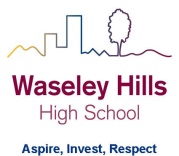 Monday July 6th  to  Wed July 15th Subject: 	Child Development		Year:		9		Topic/theme: Developmental milestones, consolidationOf what a child can do from birth to 5 and prepare forQuiz.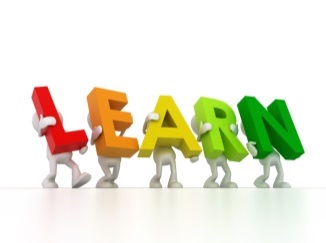 Three stages to online learning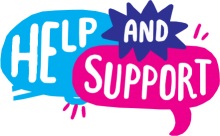 We are here to help you within school opening hours:Learning tasks for this fortnight: 		You will be asked to submit this work as your assessment following Weeks 13 & 14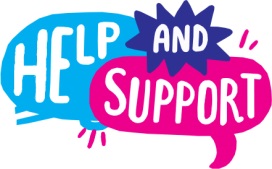 Need help?HomeAccess+ https://facility.waseley.networcs.net/HAP/login.aspx?ReturnUrl=%2fhap (use your normal school username and password).Pupil and parent help page:  https://www.waseleyhills.worcs.sch.uk/coronavirus-independent-learning/help-for-parents-and-pupilsCoursework area link to find PIS charts and observation methods PPT.https://facility.waseley.networcs.net/HAP/myfiles/#S\Child%20Development\Cambridge%20National\RO20%20Coursework\LO3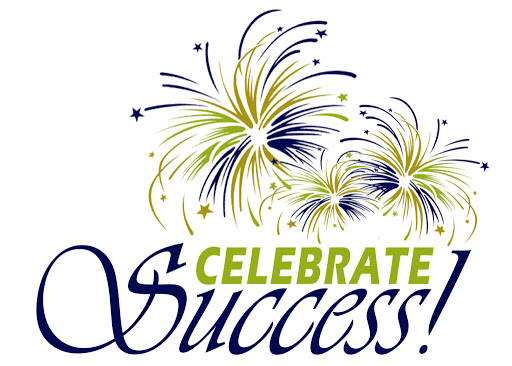 Fancy showing your best work off?You can email a photo of you doing something great, or an example of your best piece of work to your Head of Year for our celebrations assemblies when we return.  Yr 7 please email Mrs Williams at jewilliams@waseleyhills.worcs.sch.uk Yr 8 please email Mrs Bridgeman at jbridgeman@waseleyhills.worcs.sch.ukYr 9 please email Mrs Bradley at kjbradley@waseleyhills.worcs.sch.ukYr 10 please email Mr Jones at djones@waseleyhills.worcs.sch.ukPlease keep your work organised in subjects as we are excited to see what you have achieved and reward you for it when we return.Stage One – Reading TaskStage Two – Completing TasksStage Three – Assessing your learning and feedbackRead the lessons in the table below.  Think about what you need to learn from the task. It may help to look at the other lessons too as this will show you where your learning is heading.  Find the resources you need.  In some instances you may need to log into HomeAccess+ and find the file on the coursework drive (S).  Login with your normal school username and password.  Use the resource as described to complete the suggested task.  Reflect on the teacher’s question.Click here for HomeAccess+ driveClick here for help with accessing HomeAccess+At the end of the two weeks you will be set a task by your teacher on Show My Homework.  This is submitted in SMHWK.   This task will assess your learning and allow us to give you feedback.These assessment tasks are optional but submitting them is very helpful for you and your teacher to understand what you have learnt.Email your teacherJoin your teacher for a support chat sessionRing school receptionYou can now email your teacher using your Office 365 email address. You can also email Mr Baker or the Subject Leader using the contact info above (top right). You will also receive an invite during the two week period to join an online support chat with your teacher.Call 0121 4535211 within school hours. They will email your teacher and ask them to contact you.Lesson Aim:What you need to take from this lesson Resource(s) to use:Hyperlinks to videos etcHomeAccess+ file locationSuggested task:1Ensure you have taken time to complete and submit the questions about observation.Ensure you have completed the 3 sheets about the types of skills a child will show for PHYSICAL, INTELLECTUAL and SOCIAL DEVELOPMENT from ages birth to 5. (No need to submit)I am aware that some of you are finding the volume of work too much and so in these last 2 weeks, take time to complete 11&12 work and revise and complete a quiz, and come back in Year 10 ready for units 1, 2 and 3 on pregnancy and birth.S:\Child Development\Cambridge National\RO20 Coursework\LO3File Name: PIES Development chartsFile Name: Year 9 Lesson 11&12 PIES observation charts Description of what you need to do (step by step):Please make sure you have completed your last 2 weeks work which involves completing the questions about observations from the You Tube video to be submitted and completing the Word document charts about the PIS Development charts on Physical, Intellectual and Social Development sheets. You do not need to hand these sheets in but will need for revision and when we return to school.A question your teacher would have asked you at the end of this lesson is:Have you completed the questions about observation from the video and submitted them via SMHW or via email?2Improve understanding of Developmental Milestones by revising for a quiz.PHYSICAL DEVELOPMENTS:\Child Development\Cambridge National\RO20 Coursework\LO3File Name: PIES Development chartsFile Name: Revision Types of development and examples.Description of what you need to do (step by step):Read the coloured developmental cards for Physical Development and make some revision notes so that you would be able to give an example of what a child can do for GROSS and FINE motor skills for each age from birth to 5 years. The notes you make can be on cards or use the suggested sheet on Home Access Plus where you can look at the list of activities and link with the appropriate age and use to help you revise.3Improve understanding of Developmental Milestones by revising for a quiz.INTELLECTUAL DEVELOPMENTS:\Child Development\Cambridge National\RO20 Coursework\LO3File Name: PIES Development chartsFile Name: Revision Types of development and examples.Description of what you need to do (step by step):Read the coloured developmental cards for Intellectual Development and make some revision notes so that you would be able to give an example of what a child can do for a range of concepts, eg colour, number, and communication for each age from birth to 5 years. The notes you make can be on cards or use the suggested sheet on Home Access Plus where you can look at the list of activities and link with the appropriate age and use to help you revise.4Improve understanding of Developmental Milestones by revising for a quiz.SOCIAL DEVELOPMENTS:\Child Development\Cambridge National\RO20 Coursework\LO3File Name: PIES Development chartsFile Name: Revision Types of development and examples.Description of what you need to do (step by step):Read the coloured developmental cards for Social Development and make some revision notes so that you would be able to give an example of what a child can do for their social development such as self-care and behaviour for each age from birth to 5 years. The notes you make can be on cards or use the suggested sheet on Home Access Plus where you can look at the list of activities and link with the appropriate age and use to help you revise.5Improve understanding of Developmental Milestones by completing a quiz.Check out quiz on SMHW, link will be live from 8th -15th JulyDescription of what you need to do (step by step):Complete the online quiz on SMHW and submit by 15th July.Have a break over the summer and thanks for your hard work during this time, you make me so proud!How will we assess you learning?Years 7 and 8: Pupils will be set an interactive quiz using this information on Show My Homework or asked to submit a piece of work such as a photograph of art work.Year 9 to 11: Pupils may be set an interactive quiz or a written task via Show My Homework.How will we assess you learning?Years 7 and 8: Pupils will be set an interactive quiz using this information on Show My Homework or asked to submit a piece of work such as a photograph of art work.Year 9 to 11: Pupils may be set an interactive quiz or a written task via Show My Homework.How will we assess you learning?Years 7 and 8: Pupils will be set an interactive quiz using this information on Show My Homework or asked to submit a piece of work such as a photograph of art work.Year 9 to 11: Pupils may be set an interactive quiz or a written task via Show My Homework.How will we assess you learning?Years 7 and 8: Pupils will be set an interactive quiz using this information on Show My Homework or asked to submit a piece of work such as a photograph of art work.Year 9 to 11: Pupils may be set an interactive quiz or a written task via Show My Homework.